Заочный семинар-практикум «Интеллектуальная собственность для женщин-предпринимателей из числа коренных народов и местных общин»организован 
Всемирной организацией интеллектуальной собственности (ВОИС)совместно сМеждународной организацией труда (МОТ),Международным торговым центром (МТЦ)иМеждународной ассоциацией товарных знаков (INTA)Женева, Швейцария, 11–15 ноября 2019 г.РЕКОМЕНДУЕМАЯ ЛИТЕРАТУРАДокумент подготовлен Международным бюро ВОИСРЕКОМЕНДУЕМАЯ ЛИТЕРАТУРАРуководство по вопросам интеллектуальной собственности в соглашениях о доступе и совместном пользовании выгодамиhttps://www.wipo.int/publications/ru/details.jsp?id=4329 Информационная справка 1. Традиционные знания и интеллектуальная собственностьhttps://www.wipo.int/edocs/pubdocs/ru/wipo_pub_tk_1.pdfИнформационная справка 5. Интеллектуальная собственность и традиционные ремесленные изделияhttps://www.wipo.int/edocs/pubdocs/ru/wipo_pub_tk_5.pdf Документирование традиционных знаний. Методическое пособиеhttps://www.wipo.int/edocs/pubdocs/ru/wipo_pub_1049.pdfИнтеллектуальная собственность и фестивали народного творчества, искусств и культуры. https://www.wipo.int/publications/ru/details.jsp?id=4371Интеллектуальная собственность, генетические ресурсы, традиционные знания и традиционные выражения культуры. Общий обзор
https://www.wipo.int/edocs/pubdocs/ru/wipo_pub_933_2020.pdfОхрана и поддержка родной культуры. Практическое руководство по вопросам интеллектуальной собственности для коренных народов и местных общинhttps://www.wipo.int/edocs/pubdocs/ru/wipo_pub_1048.pdfИнтеллектуальная собственность как фактор развития туризма https://www.wipo.int/edocs/pubdocs/ru/wipo_pub_1054.pdf 9 Советов по интеллектуальной собственности для предпринимателей из числа коренных народов и местных общинhttps://www.wipo.int/tk/ru/entrepreneurship/top-tips/index.html RRRR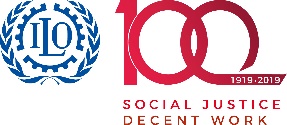 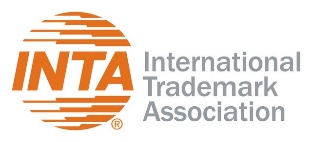 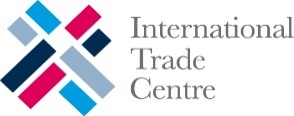 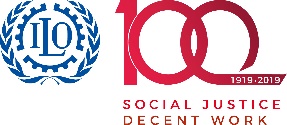 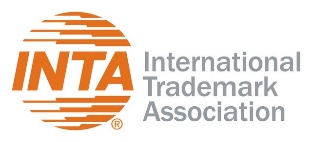 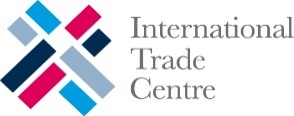 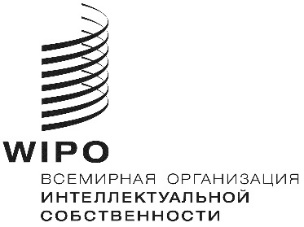 практикумпрактикумпрактикумпрактикумWIPO/IPTK/ GE/3/21/INF/3  WIPO/IPTK/ GE/3/21/INF/3  WIPO/IPTK/ GE/3/21/INF/3  WIPO/IPTK/ GE/3/21/INF/3  оригинал: английскийоригинал: английскийоригинал: английскийоригинал: английскийдата:  20 октября 2021 г.дата:  20 октября 2021 г.дата:  20 октября 2021 г.дата:  20 октября 2021 г.